Le déménageur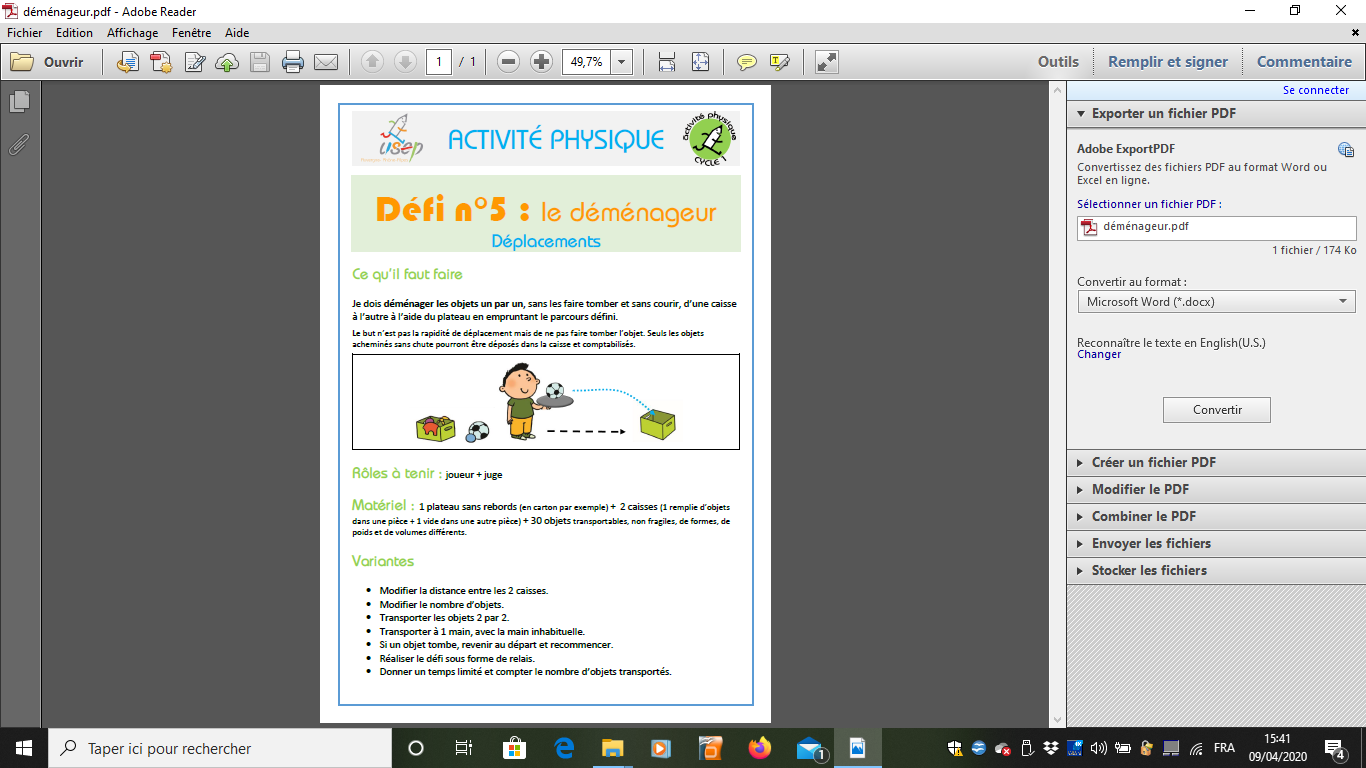 